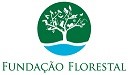 Governo do Estado de São PauloFundação para a Conservação e a Produção Florestal do Estado de São PauloDiretoria Executiva-DEEDITALNº do Processo: 262.00001870/2023-38Interessado: DLS/GVRLS/Reserva 	Desenv 	Sustentavel Itapanhapima, DLS/GVRLS/Reserva Extrativista TaquariAssunto: Renovação do Conselho Deliberativo Conjunto da RDS Itapanhapima e RESEX TaquariEDITAL DE CHAMAMENTO DA SOCIEDADE CIVIL 83/2023CHAMAMENTO 	DE 	ENTIDADES 	DA 	SOCIEDADE 	CIVIL 	PARAHABILITAÇÃO NO PROCESSO DE RENOVAÇÃO DO CONSELHOGESTOR 	CONJUNTO 	DA 	RESERVA 	DE 	DESENVOLVIMENTOSUSTENTÁVEL DE ITAPANHAPIMA E DA RESERVA EXTRATIVISTA TAQUARI BIÊNIO 2023/2025.Processo FF 255/2018 e Processo SEI 262.00001870/2023-38A Fundação para a Conservação e a Produção Florestal do Estado de São Paulo – Fundação Florestal, no uso de suas atribuições legais e estatutárias e,Considerando a Lei Federal nº 9.985, de 18 de julho de 2000, que definiu o Sistema Nacional de Unidades de Conservação - SNUC e estabeleceu, entre outras, as Reservas Extrativistas – RESEX e Reservas de Desenvolvimento Sustentável – RDS como unidades de conservação de uso sustentável, bem como o Decreto Federal nº 4.340, de 22 de agosto de 2002 que a regulamentou;Considerando o Decreto Estadual nº. 51.453, de 29 de dezembro de 2006, que criou o Sistema Estadual de Florestas – SIEFLOR e transferiu a responsabilidade da gestão de unidades de conservação estaduais para a Fundação Florestal, alterado pelo Decreto Estadual nº 65.274, de 26 de outubro de 2020;Considerando o Decreto Federal nº 6.040, de 07 de fevereiro de 2007, que instituiu a Política Nacional de Desenvolvimento Sustentável dos Povos e Comunidades Tradicionais – PNPCT;Considerando a Lei Estadual nº 12.810, de 21 de fevereiro de 2008, que altera os limites do Parque Estadual de Jacupiranga, criado pelo Decreto-lei n. 145, de 8 de agosto de 1969, e atribui novas denominações por subdivisão, reclassifica, exclui e inclui áreas que especifica, institui o Mosaico de Unidades de Conservação do Jacupiranga e dá outras providências, passando a denominar-se conforme descrito no Art. 6º, Inciso V e Art. 8º às Unidades de Conservação em referência;Considerando o artigo 50 do Decreto Estadual 60.302, de 27 de março de 2014, que institui o Sistema de Informação e Gestão de Áreas Protegidas e de Interesse Ambiental do Estado de São Paulo – SIGAP e dá providência correlatas;Considerando a Resolução SMA 25, de 13 de março de 2018, que dispõe sobre os procedimentos para a instituição dos Conselhos Deliberativos das Reservas Extrativistas e das Reservas de Desenvolvimento Sustentável administradas pela Fundação para a Conservação e a Produção Florestal do Estado de São Paulo, e revoga disposições em contrário.Considerando a Resolução SMA nº 130, de 28 de setembro de 2018 que instituiu o Conselho Deliberativo Conjunto da Reserva de Desenvolvimento Sustentável Itapanhapima e Reserva Extrativista Taquari.CONVIDAAs entidades da sociedade civil interessadas com atuação na região da Reserva de Desenvolvimento Sustentável de Itapanhapima e da Reserva Extrativista Taquari para efetuar o seu cadastramento para participar do Conselho Deliberativo Conjunto, biênio 2023 - 2025.1 – O Conselho Deliberativo Conjunto da Reserva de Desenvolvimento Sustentável de Itapanhapima e da Reserva Extrativista Taquari será integrado por representantes, titulares e suplentes, do Poder Público e da Sociedade Civil, com a seguinte composição:I – Da Sociedade Civil:) 1 (um) representante dos pescadores artesanais do município deCananéia) 2 (dois) representantes indicados por organizações socioambientais com comprovada atuação na região onde as UCs estão inseridas;6 (seis) representantes indicados da População Tradicional Residente – beneficiários das UCs.– As entidades interessadas em indicar representante para o Conselho deverão efetuar o seu cadastramento no prazo de até 30 (Trinta) dias, utilizando os modelos de ficha de cadastro anexados a este edital, com apresentação dos seguintes documentos:- Comprovação da localização da sede, representação ou atuaçãona região da Reserva de Desenvolvimento Sustentável deItapanhapima e da Reserva Extrativista Taquari;- Cópia do estatuto da instituição, devidamente registrado em cartório, anterior à data deste Edital;- Cópia da ata de eleição da diretoria atual;- Ficha de cadastro preenchida pelo presidente ou diretor devidamente habilitado (ANEXO I);- No caso população tradicional residente – beneficiária da unidade de conservação, fica dispensada a apresentação dos documentos a que alude o item 2 do presente edital, desta forma efetivando o seu cadastramento no preenchimento da ficha de cadastro (modelo ANEXO II).– O cadastramento das entidades interessadas em representar a sociedade civil organizada e a representatividade da população tradicional residente no citado Conselho ocorrerá, em até 30 (Trinta) dias, a partir da data de publicação deste Edital em Diário Oficial do Estado, no seguinte local:Sede Administrativa: Wladimir Besnard, s/nºMorro São JoãoCananéia – SPCEP: 11990-000Fone: (13) 3851-1163E-mail: rdsresex.cananeia@fflorestal.sp.gov.brA/C Marcelo dos Santos Oliveira Rosa- O cadastro da entidade será protocolado no momento da entrega dosdocumentos no local citado acima.– Eventuais dúvidas quanto ao preenchimento das condições para o cadastramento de entidades serão dirimidas pela Fundação para a Conservação e a Produção Florestal do Estado de São Paulo, através do email: rdsresex.cananeia@fflorestal.sp.gov.br ou pelo telefone de contato (13) 3851-1163.– A Fundação para a Conservação e a Produção Florestal do Estado deSão Paulo indeferirá o cadastramento de entidade que apresentar documentação incompleta ou desatender os requisitados previstos acima.- A reunião de eleição será constituída por representantes legais das entidades cadastradas ou por seus procuradores devidamente habilitados, sendo presidida pelo gestor da Unidade de Conservação.- As entidades da sociedade civil organizada não poderão indicar como seus representantes servidores e funcionários públicos vinculados órgãos representados no setor público do Conselho Deliberativo Conjunto da Reserva de Desenvolvimento Sustentável de Itapanhapima e da Reserva Extrativista Taquari ou instituição que com ele mantenha contrato de prestação de serviços.- O mandato dos membros do Conselho será de 2 anos, podendo ser renovado por igual período, e não será remunerado, sendo considerado atividade de relevante interesse público.Fundação Florestal, em 26 de setembro de 2023.RODRIGO LEVKOVICZDiretor ExecutivoDocumento assinado eletronicamente por Rodrigo Levkovicz, Diretor Executivo, em 26/09/2023, às 14:26, conforme horário oficial de Brasília, com fundamento no Decreto Estadual nº 67.641, de 10 de abril de 2023.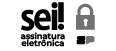 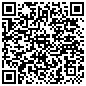 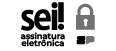 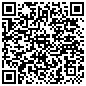 A autenticidade deste documento pode ser conferida no site http://sei.sp.gov.br/sei/controlador_externo.php?acao=documento_conferir&id_orgao_acesso_externo=0, informando o código verificador 8241324 e o código CRC 0ECBE5D7.